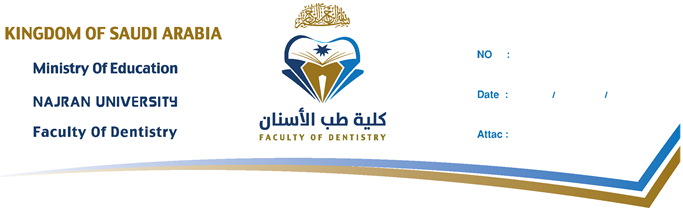 Staff Curriculum Vitae(Staff Photo to be attached here)(Staff Photo to be attached here)(Staff Photo to be attached here)Personal InformationPersonal InformationPersonal InformationPersonal InformationPersonal InformationPersonal InformationPersonal InformationPersonal InformationFull Name Full Name Full Name AddressAddressAddressMobile Phone NumberMobile Phone NumberMobile Phone NumberE-mail(s)E-mail(s)E-mail(s)NationalityNationalityNationalityDate of birthDate of birthDate of birthMarital StatusMarital StatusMarital StatusDepartment/ Division/ CourseDepartment/ Division/ CourseDepartment/ Division/ CourseQualificationsQualificationsQualificationsWork experience*Work experience*Work experience*Work experience*Work experience*Work experience*Work experience*Work experience*DatesDatesDatesOccupation or position heldOccupation or position heldOccupation or position heldName and address of employerName and address of employerName and address of employerType of business or sectorType of business or sectorType of business or sectorEducation and training*Education and training*Education and training*Education and training*Education and training*Education and training*Education and training*Education and training*DatesDatesDatesTitle of qualification awardedTitle of qualification awardedTitle of qualification awardedPrincipal subjects / occupational skills coveredPrincipal subjects / occupational skills coveredPrincipal subjects / occupational skills coveredName and type of organisation providing education and trainingName and type of organisation providing education and trainingName and type of organisation providing education and trainingLevel in national or international classificationLevel in national or international classificationLevel in national or international classificationContinuous Education*Continuous Education*Continuous Education*Continuous Education*Continuous Education*Continuous Education*Continuous Education*Continuous Education*DateOrganization Country/ CityCountry/ CityType of ParticipationType of ParticipationTitleTitlePublications*Publications*Publications*Publications*Publications*Publications*Publications*Publications*Personal skills and competencesPersonal skills and competencesPersonal skills and competencesPersonal skills and competencesPersonal skills and competencesPersonal skills and competencesPersonal skills and competencesPersonal skills and competencesMother tongueOther language(s)Mother tongueOther language(s)Mother tongueOther language(s)AssessmentAssessmentAssessmentLANGUAGELANGUAGELEVELLEVELABILITYComputer skills and competencesComputer skills and competencesComputer skills and competencesHobbiesHobbiesHobbiesHobbiesHobbiesHobbiesHobbiesHobbies* to add more rows for adding more* to add more rows for adding more* to add more rows for adding more* to add more rows for adding more* to add more rows for adding more* to add more rows for adding more* to add more rows for adding more* to add more rows for adding more